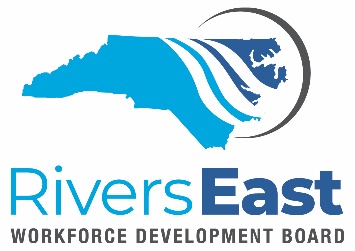 Technical Assistance (TA) Guide – Work-based LearningThis TA Guide is to provide the service provider with additional guidance when sponsoring a participant in work-based learning (work experience and/or on-the-job training).  This TA Guide is not meant to be all-inclusive.  It is the responsibility of the service provider to review all applicable policies to ensure proper documentation and allowable expenditures.Steps that should be followed when sponsoring work-based learning:Work Experience – all programs: Make sure the worksite matches the participants chosen career fieldOrientation is held and signature page scanned into NCWorksAll paperwork is completed and scanned into NCWorks (Worksite Agreement and Work Plan, with supporting documentation)Evaluations are required, even if the WEX ends earlyNo white out on timesheets and all changes must be initialed and datedHave you recorded the employer service or forwarded the information to the Center Manager to report?Recorded the appropriate activityAll case notes enteredRemember, hours are based on job descriptionsParticipants must sign their timesheets daily; no pre-dating and no electronic signatures; no initials for signature; this must be their “signed” first and last nameOn-the-Job Training (Adult, DW, and Youth)Pre-Award; make sure the Worker’s Comp information is recordedSkills Gap must be calculated by the Local Area prior to any additional paperwork being completedParticipant cannot start work until all paperwork is in place (Employer Agreement and Training Plan)Must be full-time; nothing seasonalMinimum hourly wage of $9.25Three evaluations are required, along with monthly contact and an OJT Monitoring ToolIEP: requires certain information to be addedRecorded the appropriate activityHave you recorded the employer service?OJT initial case note (paragraph from the Skills Gap Worksheet)InvoicesInvoicePay stubs or pay registerTime cards or electronic printoutCannot pay for holiday, sick leave, PTO, etc.Can reimburse for overtime, but at the regular rateApplicable policies:Youth Work ExperienceAdult and Dislocated Worker Work ExperienceOn-the-Job TrainingSupportive ServicesNCWorks Service Activity Codes, Case Notes, and Exit Dates